Baby’s first Year 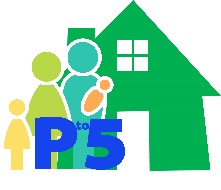 There are things you can do that support development of skills and good health.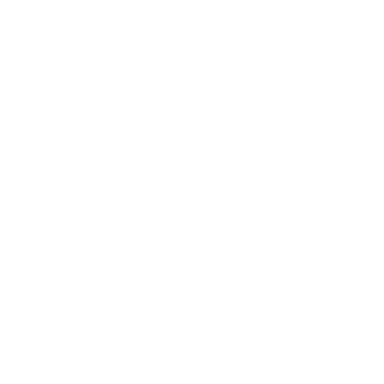 LEARNING The first years of your baby’s life are all about learning.  Your baby is learning:he is safe and lovedwho is familiar and who is a strangerwhat he likes and dislikesto stay calmto move his bodyto communicateWhat   you   can   do   to   support   learning:LOVE AND TOUCH		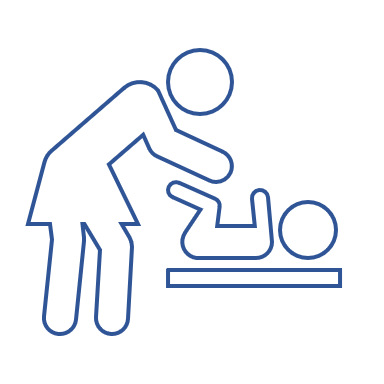 Give your baby LOTS of love, kisses, hugs, and gentle touches.  Positive experiences make your baby feel safe and loved, can actually change the shape of your baby’s brain, and improve their ability to learn. HOLDING & CUDDLES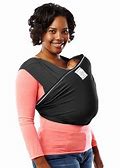 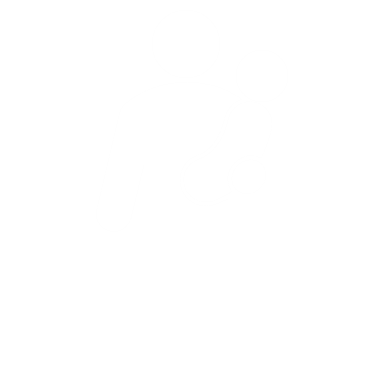 Hold and carry your baby frequently.  Your baby was “carried” constantly before she was born. Most babies still love to be held, carried, and rocked.  RESPONDING TO NEEDS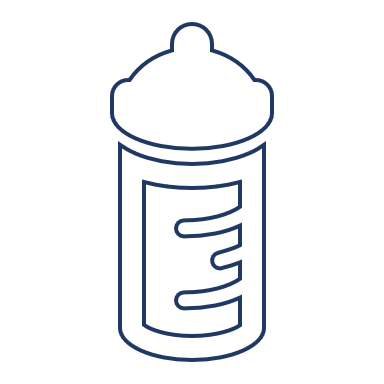 Respond to your baby when he cries.  Crying is baby’s way of communicating needs.    Try:       Feeding    burping      diaper change      cuddle      play      sleepRespond to your baby’s cries with love, even if you cannot solve their “problem.”PLAY TOGETHER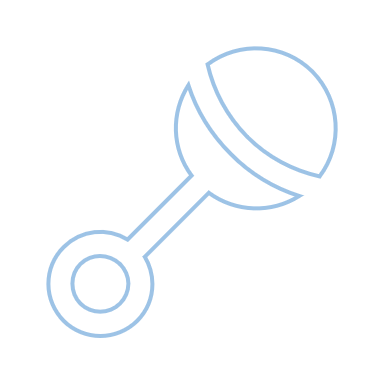 Play with your baby, face-to-face, every day.  Babies learn best from a parent, not shows or even toys.  They learn by watching you, playing with you, and by trying things out with your support.  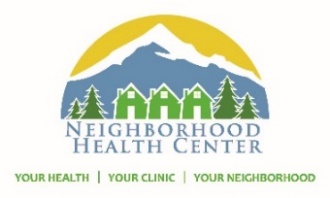 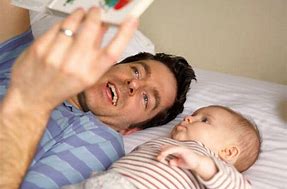 Baby’s first Year 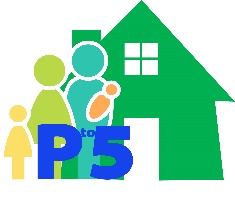 There are things you can do that support development of skills and good health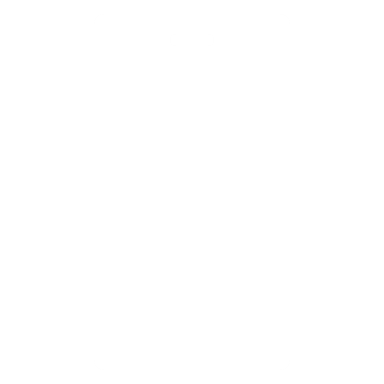 TURN OFF SCREENSTurn off TV and screens like your phone or a tablet. Screens can sometimes keep a baby interested or quiet, but can change the way your baby’s eyes and brain develop, which may make it more challenging for him to learn as he gets older.  Families with a TV on in the background tend to talk less to baby, which can impact learning to talk.TUMMY TIME & FLOOR TIME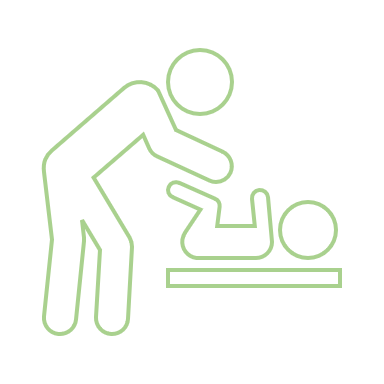 Babies need to spend LOTS of time on a safe, flat surface, like a blanket on the floor.  When baby plays on her back and on her tummy, she learns to move her hands, arms, legs, and body.  Spend a few hours each day playing on the floor with your baby.  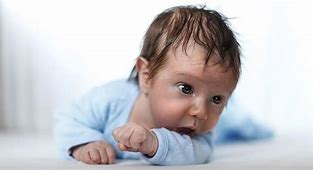 USE LESS PACIFIER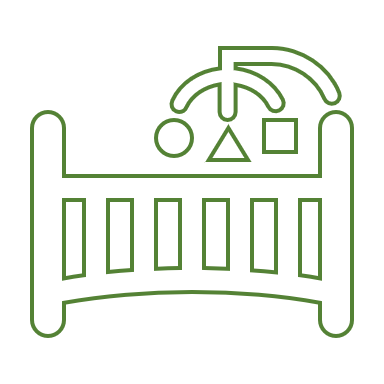 Limit pacifier use to naps and bedtimes. You may use a pacifier at first to help your baby calm and sleep.  It can be tempting to use a pacifier frequently whenever baby cries or screeches. However, pacifiers can prevent your baby from learning to use his voice and face to communicate.  Put the pacifier away when baby is awake and playing.  TALK, READ, SING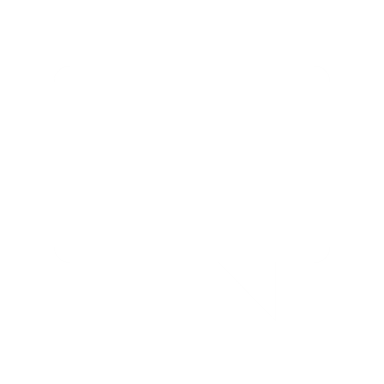 Talk, read, and/or sing to your baby often every day. The more words a baby hears spoken by a person who is face-to-face (not on TV or screen) over the first three years, the more easily he learns to talk and communicate.  Even if you don’t think your baby understands, tell her what you are doing, sing to her, and read books with her daily.  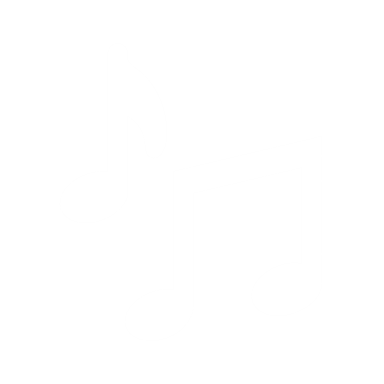 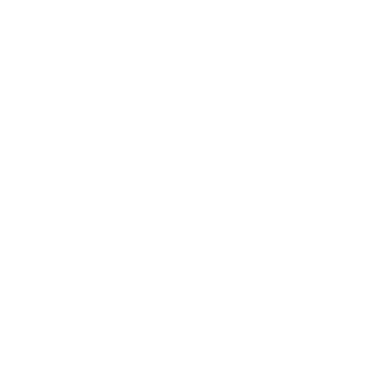 TAKE CARE OF BABY’S TEETH 		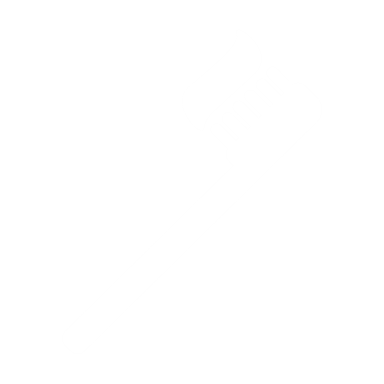 Brush your baby’s teeth, keep bottles out of the crib, and visit the dentist. Your baby’s teeth are very important for your baby’s health. Taking care of your baby’s teeth from the start helps prevent painful and expensive treatment later and sets your baby up for healthy teeth for life. 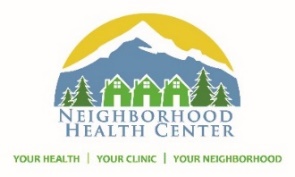 Food Insecurity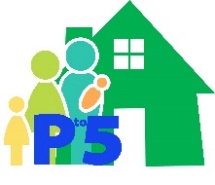 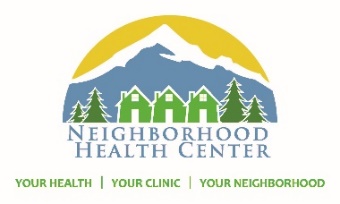 If you need support with feeding yourself or your family, consider these options:Women, Infant, and Children (WIC)	A free program that helps families get free and reduced cost foods & other services.  Supplemental Nutrition Assistance Program (SNAP)A free program that helps families get free and reduced cost groceries. Temporary Assistance for Needy Families (TANF)A program that provides cash assistance to low-income families with children for basic needs, like food, clothing, shelter, and utilities.   Local Food BanksThere are many places in Washington, Multnomah, Clackamas, Columbia, and Yamhill counties that give free food.  These places are often run as part of a church but you do NOT have to attend the church or believe in the same religion to get food.  Most places will offer 1 or more of the following:A food box, with different types of groceries selected for you ORA pantry where you can pick the items you want and need ORA free mealCalming and Communicating with Your Baby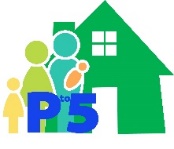 All babies need: When my baby cries, I canFeed my babyGive my baby something to suck (pacifier, finger)Change baby’s diaperSwaddle, snuggle, and gently rock my babySing to my babyTake a breakPut my baby down in a safe place and let him cry for a whileLet someone I trust take over for a whileTake deep breathsPut on some quiet music to distract myselfRemind myself that crying won’t hurt my baby, and he will outgrow this phase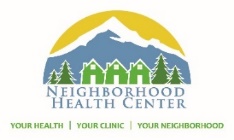 ACTION PLANWhen I am overwhelmed, I can: 1. __________________________________________________________________2. __________________________________________________________________3. __________________________________________________________________During my down time, I relax by: 1. __________________________________________________________________2. __________________________________________________________________3. __________________________________________________________________If I need help, I can call: 1. __________________________________________________________________2. __________________________________________________________________3. __________________________________________________________________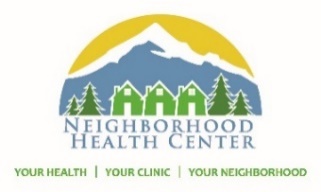 Your Child’s Teeth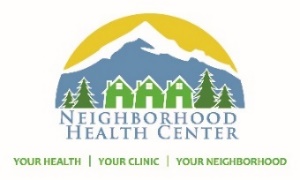 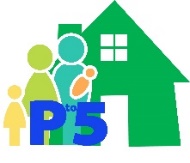 There are steps you can take that lower your child’s risk for cavities.Brushing	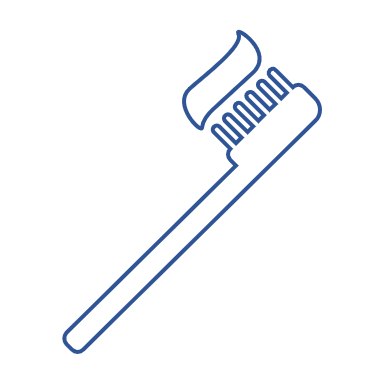 Most of us parents know we should brush our child’s teeth twice per day but it’s easy to forget to do it.  First step in changing this is to decide why it’s important for you.  Check all the reasons that are important to you!Making it a HABITSet a plan to change by filling in this line: Every morning after I __________________________, I will brush my child’s teeth.  Every night after I __________________________, I will brush my child’s teeth.  Put your child’s tooth brush in a place that you cannot miss.  If you often forget to brush before bed, for example, you can keep it next to your child’s bed so you’ll see it and it will remind you to use it!Reward yourself when you remember to do your new habit every day for a week. Working towards a reward can make us more likely to do something new before it becomes a habit.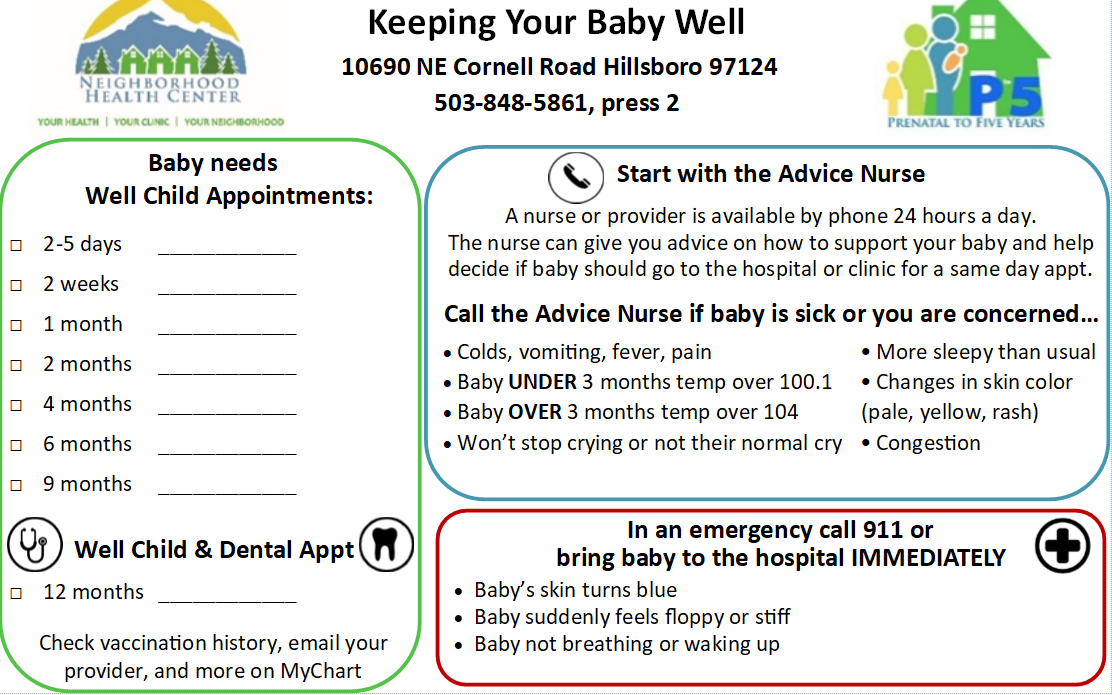 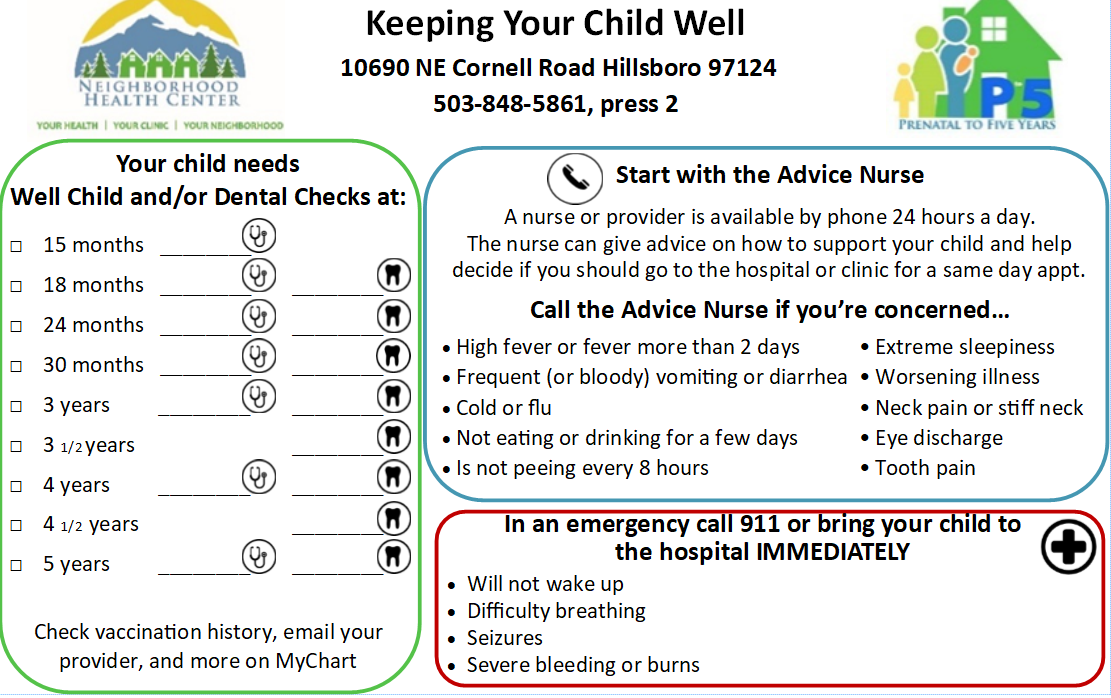 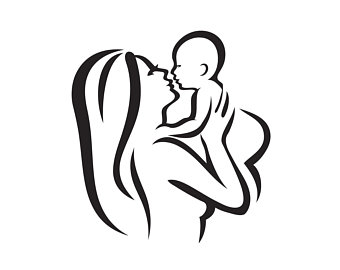 LOVEHoldingCuddles, Kisses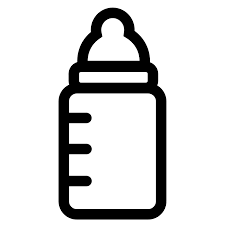 FOODBreastfeed or bottle-feed oftenWatch for feeding cues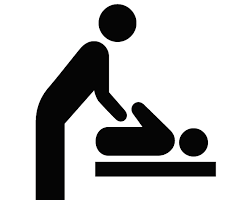 CLEAN DIAPERSChange often when wet or soiled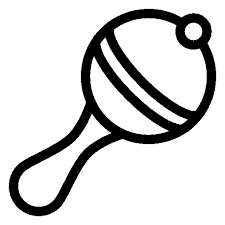 PLAYPlace baby face to face on your lap or blanketMake faces, funny sounds, blow raspberries, singPlay with fingers and toes or use toys/rattles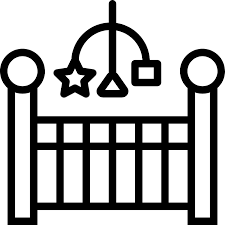 SLEEPSwaddle, hold, and rock until drowsyShush, sing quietly to baby, or use “white noise”Place on back in cribKeep room dark and coolIf baby still not sleeping - walk in carrier or stroller PREVENTION IS BEST. Your mouth leads to the inside of your body and the nerves of the teeth run directly to the brain, so cavities in teeth can have a big impact. Fixing cavities in young children may require putting the child to sleep, which has risks.Simple steps can keep your child’s teeth healthy. It’s important these actions become daily HABITS.Brush teeth 2 times every day- in morning & at night 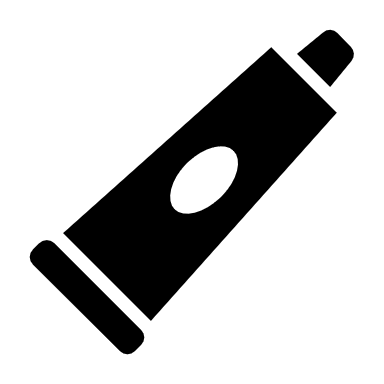 Reduce the amount of sugary foods/drinks your   child has (especially between meals.)  I know that infections in the mouth can be serious trouble for my child’s health.I don’t want my child to have pain in his/her teeth.I want my child’s teeth to be better and healthier than my own.I don’t want to have to bring my child back for expensive or difficult dental treatment, like fillings.I know that kids who have cavities in their baby teeth often get cavities in their adult teeth.I know that kids who brush with parents tend to grow into adults who take care of their teeth.I don’t want my child to miss school or me to miss work to get cavities filled if I we can prevent it!OTHER: Avoid grazing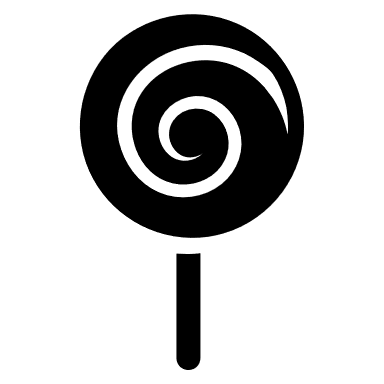 The foods your child eats between meals can have a bigger impact on your child’s teeth than what they eat at meals.  Especially if the food is sugary, like crackers or sticky, like fruit snacks. Offer fruits, vegetables, nuts, or cheese.Keep bottles out of bed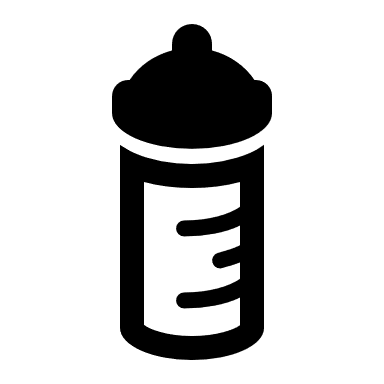 Breastmilk, formula, and other types of milk are high in natural sugar. When a child drinks milk before bed or during the night without brushing after, that sugar can eat away at your child’s teeth all night long.  Keep milk at the table, brush teeth before bed, and only offer water during the night.  Regular care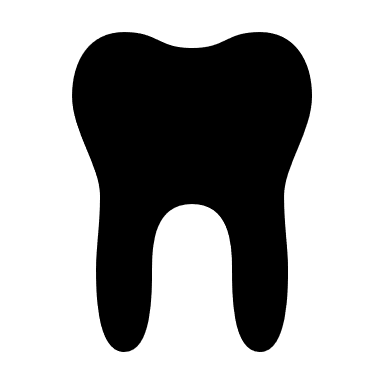 Did you know if you catch a cavity early, you may be able to help it heal without a filling?  This is a reason why it is so important to check in with your dentist every 6 mos.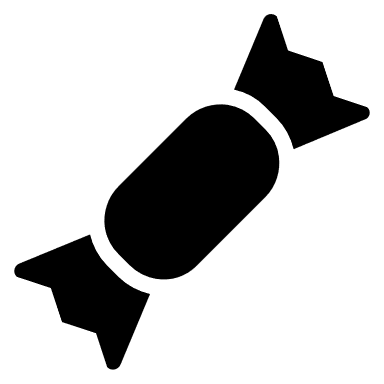 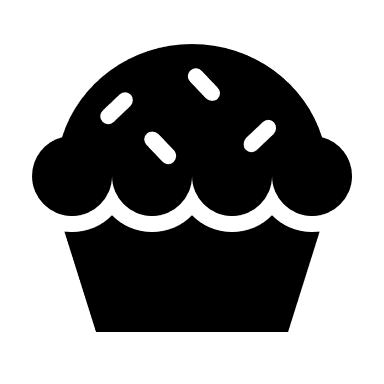 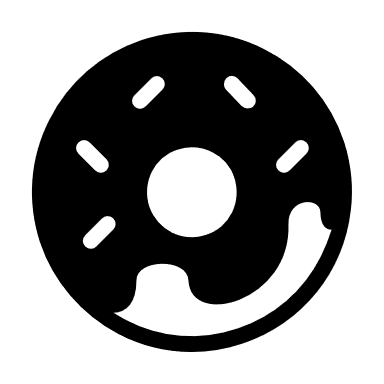 